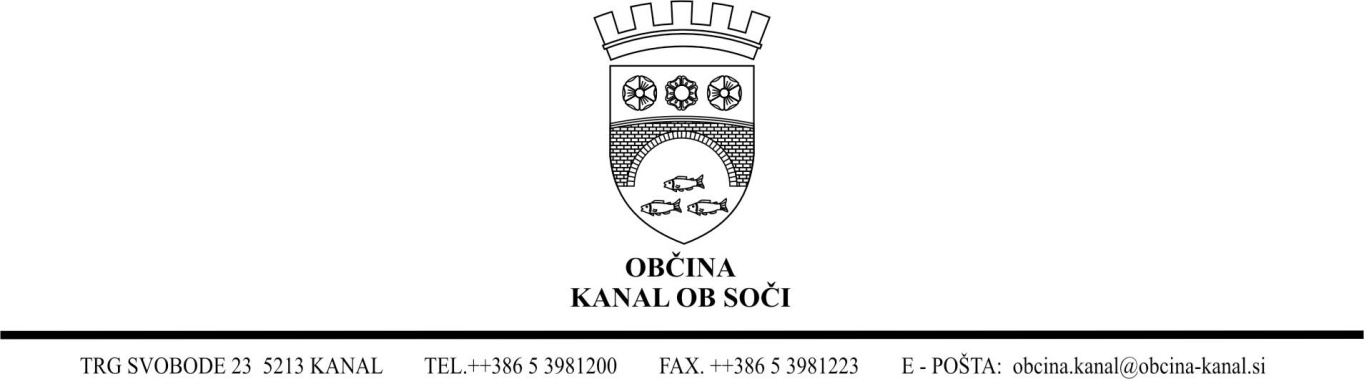 OBČINSKI NAČRT OB POJAVU EPIDEMIJE OZIROMA PANDEMIJE NALEZLJIVE BOLEZNI PRI LJUDEH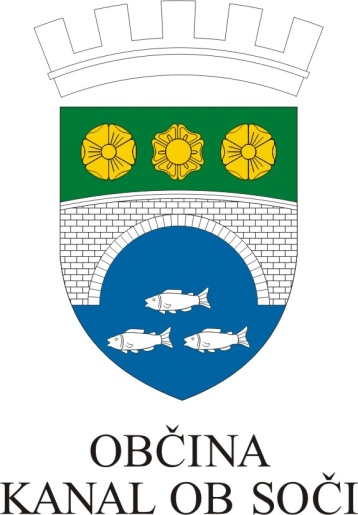 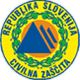 POJAV NALEZLJIVIH BOLEZNI PRI LJUDEHUvodObčinski načrt zaščite in reševanja ob pojavu epidemije oziroma pandemije nalezljive bolezni pri ljudeh, je izdelal štab Civilne zaščite občine Kanal ob Soči. Je dopolnjen na podlagi izkušenj v času epidemije COVID – 19 med mesecem marcem in majem 2020.Načrt je izdelan za primer razglasitve epidemije ali pandemije posamezne nalezljive bolezni pri ljudeh, ko je potrebno poleg služb v zdravstveni dejavnosti in drugih služb, uporabiti tudi občinske sile in sredstva ZRP.Načrt je izdelan na podlagi Zakona o varstvu pred naravnimi in drugimi nesrečami (Uradni list RS, št. 51/06–UPB-1, 97/10 in 21/18–ZNOrg), Zakona o nalezljivih boleznih (Uradni list RS, št. 33/06–ZNB–UPB1 in 49/20), Uredbe o vsebini in izdelavi načrtov zaščite in reševanja (Uradni list RS, št. 24/12, 78/16 in 26/19), Uredbe o organiziranju, opremljanju in usposabljanju sil za zaščito, reševanje in pomoč (Uradni list RS, št. 92/07, 54/09 in 23/11 in 27/16), Pravilnika o prijavi nalezljivih bolezni in posebnih ukrepih za njihovo preprečevanje in obvladovanje (Uradni list RS, št. 16/99 in 58/17), Pravilnika o prevozu in pokopu posmrtnih ostankov (Uradni list RS, 70/97, 61/11, 53/17in 56/17) in temelji na Regijski oceni ogroženosti ob pojavu nalezljivih bolezni pri ljudeh, verzija 1.0 (št. 8421-23/2017 DGZR z dne 05.10.2017), na podlagi ocene ogroženosti občine Kanal št 840-0001/2016 z dne 26.09.2016 (dodatek 166-0001/2020-1) in skladno s splošno zakonodajo.Poleg Regijskega načrta zaščite in reševanja ob pojavu nalezljivih bolezni pri ljudeh, verzija 2.0, je vsebina načrta skladna tudi z Džavnim načrtom ZRP ob pojavu nalezljivih bolezni pri ljudeh št. 84200-2/2020-3 z dne 23.7.2020, verzija 2.0.Iz Državne ocene ogroženosti ob pojavu nalezljivih bolezni pri ljudeh je razvidno, da tudi v Sloveniji obstaja nevarnost za pojav epidemije oziroma pandemije posamezne nalezljive bolezni pri ljudeh. V Državni oceni ogroženosti ob pojavu nalezljivih bolezni pri ljudeh so zbrani podatki o splošnih značilnostih, vrstah, poteh prenosa nalezljivih bolezni, obsegu, načinih in verjetnosti pojavljanja ter sistemu spremljanja nalezljivih bolezni pri ljudeh. Epidemijo nalezljive bolezni razglasi minister, pristojen za zdravje. Epidemijo gripe lahko v skladu z 12. členom Sklepa št. 1082/20137EU o resnih čezmejnih nevarnostih za zdravje razglasi tudi Evropska komisija. Pandemijo nalezljive bolezni razglasi Svetovna zdravstvena organizacija. Vrsta, oblika in značilnosti nalezljivih bolezni Nalezljive bolezni povzročajo patogeni organizmi, kot so bakterije, virusi, zajedavci, glive in plesni. Povzročajo nastanek in razvoj bolezni pri živalih in človeku. Nalezljive bolezni se prenašajo po zraku, s hrano in vodo ter z neposrednim stikom ali posredno, prek predmetov in površin. Prenašajo se s človeka na človeka ali z živali na človeka. Nalezljiva bolezen je posledica interakcije med biološkim agensom, gostiteljem in okoljem. Pogoji za začetek procesa so ustrezna izpostavljenost kužnemu agensu, skupek dejavnikov v okolju, ki omogočajo razvoj bolezni, in sprejemljiv gostitelj. Možnosti, da se nalezljiva bolezen širi v populaciji, so odvisne od verjetnosti prenosa med okuženo in dovzetno osebo, frekvence stikov v populaciji, od trajanja infektivnosti in deleža oseb v populaciji, ki so še imune oziroma neodzivne na okužbo.Ločimo med okužbo in boleznijo. Okužba je posledica stika občutljivega gostitelja z morebitnim patogenim mikroorganizmom. Vir za večino okužb človeka je drug človek pa tudi živali in neživo okolje. To pomeni, da je izpostavljenost občutljivega posameznika okuženemu človeku ali živali oziroma okolju najpomembnejši dejavnik za pojav okužbe. Bolezen je eden izmed mogočih izidov okužbe, njen razvoj pa je odvisen tako od virulence agensa kot od dovzetnosti gostitelja.Viri in poti širjenja nalezljivih bolezni pri ljudehNalezljive bolezni se širijo, kadar obstajajo pogoji za prenos mikroorganizma in se okužba lahko prenaša na dovzetne osebe. Okužbe se lahko pojavljajo množično, in sicer v obliki izbruhov, kopičenj, epidemij oziroma tudi pandemij. Vir okužbe je oseba ali žival, iz katere kužni agens pride neposredno ali posredno na gostitelja. Poti prenosa nalezljive bolezni Nalezljive bolezni se lahko prenašajo: • z neposrednim prenosom: neposredni stik (spolno prenesene bolezni, influenca), kapljični prenos (meningokok, ošpice) in prenos iz matere na plod, • s posrednim prenosom po zraku: prašni delci (ošpice), z okuženo vodo in hrano (hepatitis A), ob stiku s predmeti ter z vektorji oziroma prenašalci (klopi, komarji). Skupine bolezni glede na povzročitelja in najverjetnejšo pot prenosa Glede na povzročitelja in najverjetnejšo pot prenosa se nalezljive bolezni delijo v naslednje skupine:črevesne (nalezljive driske, griža, hepatitis (nalezljiva zlatenica), trebušni tifus, paratifus, otroška paraliza, kolera in okužbe s črevesnimi zajedavci),respiratorne angina, gripa, pljučnica, tuberkuloza, meningitis, škrlatinka, ošpice, mumps, rdečke, norice, oslovski kašelj in davica),zoonoze (steklina, mikrosporija, bolezni, ki jih povzročajo zajedavci (toksokariaza, trakuljavost), slinavka, vranični prisad, salmoneloza, kampilobakterioza in jersinioza),bolezni kože in sluznic (garje, herpes, gnojne okužbe kože ter glivične okužbe kože in nohtov, sifilis in gonoreja, aids, klamidioze, hepatitis B in C),transmisivne (pegavica, povratna mrzlica, rumena mrzlica, denga, malarija, borelioza in klopni meningoencefalitis),bolezni, ki se prenašajo s krvjo (aids, hepatitis B in hepatitis C).Pogostost pojavljanja nalezljivih bolezni v RSNalezljive bolezni so najpogostejše bolezni v populaciji. Ocenjujejo, da vsak prebivalec vsako leto enkrat do desetkrat zboli za akutno okužbo dihal in vsaj enkrat za akutno črevesno okužbo. Vse bolj pomembne in pogoste so transmisivne nalezljive bolezni, ki jih prenaša mrčes. Zaradi številnih potovanj po svetu so vse pogostejše tudi vnesene nalezljive bolezni, ki jih pri nas sicer nimamo. Nalezljive bolezni niso pomembne samo zaradi njihove pogostosti, temveč tudi zaradi možnih trajnih posledic. Agense, ki povzročajo nalezljive bolezni, povezujejo tudi s kroničnimi boleznimi, kot so reaktivni artritis, rana na želodcu, rak, neplodnost ipd. V Sloveniji je petletno povprečje prijavljenih primerov nalezljivih bolezni več kot 62.000, letna stopnja obolevnosti, ocenjena na podlagi prijav, pa je znašala okoli 3000 na 100.000 prebivalcev. V Sloveniji je v zadnjih letih od 60 do 70 izbruhov nalezljivih bolezni na leto, med njimi je več kot 45 odstotkov izbruhov povzročenih z okuženo hrano oziroma vodo. Med prijavljenimi je več kot 80 odstotkov izbruhov črevesnih nalezljivih bolezni. Sledijo izbruhi bolezni, katerih povzročitelj ni bil ugotovljen, izbruhi respiratornih nalezljivih bolezni, izbruhi nalezljivih bolezni, proti katerim se ljudje cepijo ter izbruhi kožnih nalezljivih bolezni. Norovirusi so najpogosteje dokazani povzročitelji izbruhov nalezljivih bolezni. Največ izbruhov je v domovih za starejše občane. Možen potek in pričakovan obseg pojavljanja nalezljivih bolezni pri ljudehNalezljive bolezni, ki se lahko v Sloveniji pojavijo kot posamezni primeri ali v obliki izbruhov, so: • driska, in sicer različnih povzročiteljev (bakterije, virusi, paraziti), zlasti pri ranljivi populaciji (otroci, ostareli, vojaki, turisti, zdravstveno osebje), • okužbe s hrano in vodo, • zoonoze, • legioneloza (hoteli, razpršilci vode, klimatski stolpi, vodometi, bolnišnično okolje), • oslovski kašelj, norice, ošpice in mumps, • stafilokokne okužbe (domače in bolnišnično okolje, oddelki za novorojenčke ter kirurški oddelki), • streptokokne okužbe – angina (otroci, v vojašnicah in bolnišnicah), • okužbe, ki jih povzročajo virusi influence, respiratorni sincicijski virus in drugi povzročitelji akutnih okužb dihal.Število zbolelih je odvisno od številnih dejavnikov, med njimi od vrste mikroba, deleža neimunih prebivalcev, načina širjenja bolezni itn. azbestoza - je poklicna bolezen pljuč, ki nastane zaradi dolgotrajnejše izpostavljenosti azbestnemu prahu. Je neozdravljiva, napredujoča bolezen, ki ima hude posledice za obolelega. Povzroča brazgotinjenje pljučnega tkiva, ki so posledica vdihavanja azbestnih vlaken. Vlakna lahko dosežejo pljučne mešičke v pljučih, kjer se kisik prenaša v kri. Ti tujki povzročajo aktiviranje lokalnega pljučnega imunskega sistema, kar povzroča vnetno reakcijo. To vnetno reakcijo opisujejo kot kronično. V kombinaciji z še dodatno okužbo – epidemijo, spadajo ti bolniki med bolj ogrožene občane. Čakamo na navodila NIJZ-ja kako pomagati/ukrepati, ob morebitnem množičnem pojavu bolezni v naši dolini.pojav nalezljivih bolezni pri ljudeh (epidemija ali pandemija) večjega obsega: epidemija ali pandemija nalezljive bolezni (npr. gripa, okužbe z oporečno vodo, bolezni, ki jih prenaša mrčes itn.) zaradi zelo hitrega širjenja med prebivalstvom zajame zelo veliko ljudi. Že običajna sezonska gripa je lahko pomembna zdravstvena težava.Verjetnost nastanka verižnih nesrečNalezljive bolezni pri ljudeh niso le pomembna javnozdravstvena težava, temveč tudi širša družbena težava, saj lahko na primer pri pandemiji gripe zboli do 20 odstotkov ljudi, ki opravljajo različne funkcije v družbi, poveča pa se tudi umrljivost prebivalcev. Pojav nalezljivih bolezni lahko povzroči večjo odsotnost od pouka, z dela in v transportnem sistemu ter drugih službah, na primer v zdravstvu, šolstvu, policiji, vojski, socialnem varstvu in gospodarstvu, kar ima lahko velik vpliv na vsakdanje življenje in poslovanje ter na nacionalno in globalno ekonomijo. V času pojavljanja nalezljivih bolezni se zelo povečajo obiski v zdravstvenih ambulantah in potrebe po sprejemu v bolnišnice. Delovanje celotnega zdravstvenega sistema bo močno oteženo, saj se lahko pričakuje tudi večja obolevnost med zaposlenimi v zdravstvenem sistemu. Pojav epidemije ali pandemije nalezljivih bolezni pri ljudeh ima lahko: • politični vpliv: politični nemiri, nezadovoljstvo prebivalcev; • socialno-varnostni vpliv: slabša ekonomski položaj prebivalcev in preskrba s hrano, vodo, zdravili ter drugimi dobrinami, kar lahko pripelje do socialnih nemirov. Povečano povpraševanje po dobrinah povzroči dvigovanje cen dobrin. Povečano je družbeno breme zaposlenih, pojavijo se ropi zdravil, osnovnih življenjskih dobrin in premoženja ter ponaredki zdravil; • ekonomski vpliv z gospodarsko in ekonomsko škodo: pomanjkanje delovne sile in zmanjšan obseg proizvodnje v industriji, kmetijstvu in pri trgovanju, kar vpliva na bruto domači proizvod. Najbolj ogrožena skupina prebivalcev so starejši, ki imajo že kakšno bolezen (šibkejše zdravstveno stanje, sladkorna bolezen, azbestoza…)Pojavlja se vprašanje, kako bo epidemija vplivala na bolnike, ki imajo azbestozo (v kateremkoli stadiju).OBSEG NAČRTOVANJATemeljne ravni načrtovanjaNačrt oziroma dele načrta zaščite in reševanja ob pojavu epidemije oziroma pandemije nalezljive bolezni pri ljudeh izdelajo nosilci načrtovanja: – država, URSZR v sodelovanju z ministrstvi, vladnimi službami in drugimi pristojnimi organi, – izpostave URSZR (v nadaljnjem besedilu: regije), – občine. Obveznost izdelave načrta oziroma dela načrta zaščite in reševanja ob pojavu epidemije ali pandemije nalezljive bolezni pri ljudeh za posameznega nosilca načrtovanja je opredeljena glede na Državno oceno ogroženosti ob pojavu nalezljivih bolezni pri ljudeh (št. 8420-12015-38- DGZR z dne 21.07.2016, verzija 3.0) v povezavi s preglednico 1 in glede na končno uvrstitev nosilca načrtovanja v določen razred ogroženosti. Obveznosti nosilcev načrtovanja iz preglednice 1 predstavljajo minimalne zahteve. Vsak nosilec načrtovanja se lahko odloči tudi za večji obseg načrtovanja. 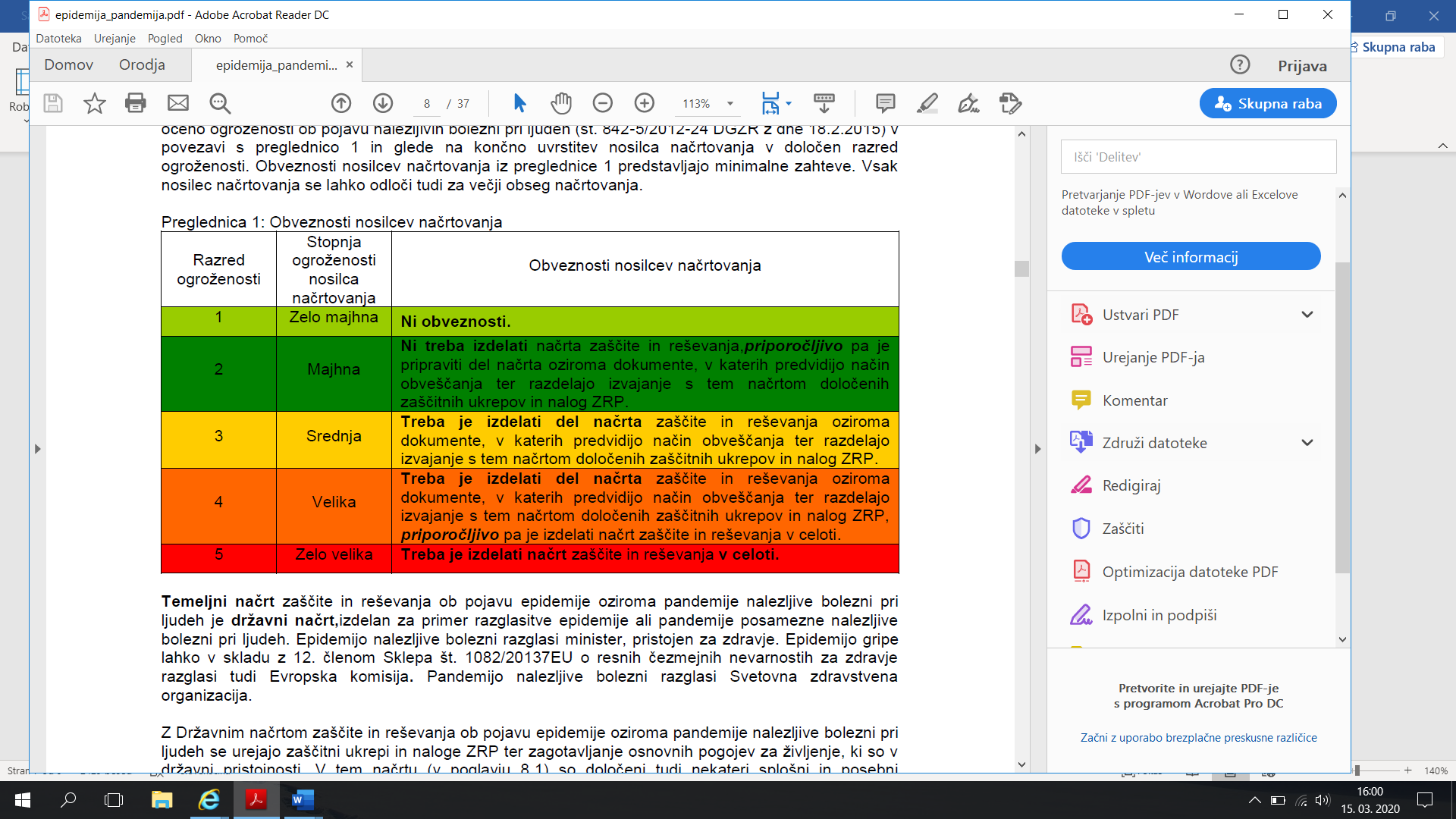 Preglednica1: Obveznosti nosilcev načrtovanjaV državnem načrtu ZIR ob pojavu epidemije/pandemije nalezljive bolezni pri ljudeh je predvideno, da spada Severnoprimorska regija v 4.razred ogroženosti.Občina Kanal ob Soči spada v 3. razred ogroženosti (srednja stopnja ogroženosti) in lahko glede na regijsko in lastno oceno ogroženosti ob pojavu nalezljivih bolezni pri ljudeh ter skladno z Regijskim načrtom izdela posamezne dele občinskih načrtov zaščite in reševanja v katerih se predvidijo način obveščanja in izvajanja zaščitnih ukrepov ter nalog ZRP. Glede na razmere, smo se odločili za večji obseg načrtovanja.Preglednica 2: Razred ogroženosti za občino Kanal ob Soči ob pojavu nalezljivih bolezni pri ljudeh ZAMISEL IZVAJANJA ZAŠČITE, REŠEVANJA IN POMOČITemeljne podmene načrtaTemeljne podmene načrta zaščite in reševanja ob pojavu epidemije oziroma pandemije nalezljive bolezni pri ljudeh so: Varstvo pred posledicami pojava epidemije oziroma pandemije nalezljive bolezni pri ljudeh zagotavljajo v okviru svojih pristojnosti oziroma pravic in dolžnosti skladno s svojimi pristojnostmi, usposobljenostjo in opremljenostjo.Občinski načrt zaščite in reševanja ob pojavu epidemije oziroma pandemije nalezljive bolezni pri ljudeh je izdelan za primer razglasitve epidemije ali pandemije nalezljive bolezni pri ljudeh, ko je treba poleg služb v zdravstveni dejavnosti in drugih služb uporabiti tudi sile in sredstva za ZRP.Ob razglasitvi epidemije ali pandemije nalezljive bolezni pri ljudeh regijski poveljnik CZ za severnoprimorsko obvesti poveljnika CZ Kanal, ki ukrepa glede na obseg epidemijeŽivljenja prebivalcev so ob epidemiji oziroma pandemiji nalezljive bolezni pri ljudeh lahko ogrožena, zato morajo biti prebivalci na okuženih in ogroženih območjih, kjer obstaja tveganje za širjenje nalezljive bolezni, pravočasno in objektivno obveščeni o pričakovani nevarnosti, možnih posledicah, ukrepih in nalogah za zmanjšanje in odpravo posledic ter o ravnanju ob dogodku, ki pomeni tveganje za zdravje ljudi. Zamisel izvedbe zaščite, reševanja in pomočiKoncept odziva ob pojavu epidemije oziroma pandemije nalezljive bolezni pri ljudehKoncept odziva ob pojavu epidemije oziroma pandemije nalezljive bolezni pri ljudeh je odvisen od povzročitelja nalezljive bolezni, pogojev, ki so potrebni za njen pojav in širjenje, ocene tveganja, števila obolelih prebivalcev v Sloveniji ter kapacitet, ki so na voljo za izvajanje ukrepov preprečevanja širjenja in obvladovanja nalezljive bolezni, in sicer:Pojav EPIDEMIJE oziroma PANDEMIJE nalezljive bolezni pri ljudeh v občini Kanal ob Sočipojav nalezljive bolezni pri ljudeh, ki po številu prizadetih oseb ali velikosti prizadetega območja pomembno presega običajno stanje in predstavlja tveganje za večji del prebivalstva, epidemija oziroma pandemija zajame območje občine Kanal ob Soči, severnoprimorske ali celotne RS, občinski načrt zaščite in reševanja ob pojavu epidemije oziroma pandemije nalezljive bolezni pri ljudeh se praviloma aktivira, ko je razglašena epidemija ali pandemija nalezljive bolezni pri ljudeh na državni ravni ali močno povečan obseg obolelih iz občine Kanal ob Soči in je potrebno poleg služb v zdravstveni dejavnosti in drugih služb uporabiti tudi regijske in občinske sile in sredstva za ZRP, aktivnosti glede nadzora vstopa v posamezne nakupovalne objekte usklajuje in vodi štab CZ občine Kanal ob Soči aktivnosti ZRP v občini Kanal ob Soči vodi in usklajuje poveljnik CZ občine Kanal ob Soči oz. njegov namestnik na podlagi usmeritev regijskega poveljnika CZ RS,NIJZ OE Nova Gorica ocenjuje/sporoča razmere na terenu ter pripravlja strokovna priporočila in sporočila, ki se jih na občinski ravni upošteva, obvešča občanepo aktiviranju občinskega načrta poveljnik CZ občine Kanal ob Soči se dnevno obvešča regijskega poveljnika CZ o poteku zaščitno-reševalnih aktivnosti ter izvedenih zaščitnih ukrepih in nalogah ZRP na območju občine Kanala ob Soči. Obveščanje javnosti poteka v soglasju s poveljnikom CZ za Severnoprimorsko, poveljnikom/namestnikom CZ občine in županjo,splošne in posebne zdravstvene ter druge posebne ukrepe za preprečevanje in obvladovanje nalezljivih bolezni pri ljudeh na podlagi strokovnih priporočil določi oziroma odredi MZ (razen, ko je za odrejanje ukrepov pristojna Vlada RS) ter o tem obvesti poveljnika CZ za severnoprimorsko, ta pa poveljnika občine Kanal ob Soči,v kolikor se pojavi situacija, kjer so potrebna dodatna sredstva, okrepitve v vseh oblikah, lahko poveljnik CZ občine Kanal ob Soči ali njegov namestnik, zaprosita regijskega poveljnika CZ za Severnoprimorsko za vključitev in uporabo enot ter drugih služb, ki so na razpolago.Slika 1: Koncept odziva ob pojavu epidemije oziroma pandemije nalezljive bolezni pri ljudehUporaba načrtaObčinski načrt zaščite in reševanja ob pojavu epidemije oziroma pandemije nalezljive bolezni pri ljudeh na območju občine Kanal ob Soči se aktivira, ko je razglašena epidemija oziroma pandemija nalezljive bolezni pri ljudeh na državni ravni ali na območju občine Kanal ob Soči in je treba poleg služb v zdravstveni dejavnosti in drugih služb uporabiti tudi sile in sredstva za ZRP.Odločitev o aktiviranju občinskega načrta zaščite in reševanja ob pojavu epidemije oziroma pandemije nalezljive bolezni pri ljudeh sprejme poveljnik CZ občine Kanal ob Soči s sklepom na osnovi odločitve/priporočila regijskega poveljnika CZ RS za Severnoprimorsko. SILE IN SREDSTVA ZA ZRP TER VIRI ZA IZVAJANJE NAČRTAOrgani in organizacije, ki lahko sodelujejo pri izvedbi nalog iz državne pristojnostiObčinski organiObčina Kanal ob SočiObčinska uprava Režijski obrat občine Kanal ob SočiSile za zaščito, reševanje in pomočEnote, službe in organi CZ:poveljnik CZ občine Kanal ob Sočinamestnik poveljnika CZ občine Kanal ob Sočištab CZ občine Kanal ob Sočipoverjeniki CZ občine Kanal ob Sočislužba za administrativno podporoekipa prve pomoči Rdečega križaGasilske enote:prostovoljna društvagasilske enote širšega pomenaEnote ter službe društev in drugih nevladnih organizacij: - Rod odpornih želv Anhovo - Društvo 4x4 - Človekoljubne organizacije ( Karitas)Javne službe:ZD, osnovno varstvo Kanal, DeskleLekarna Kanal, DeskleKomunala Nova GoricaCestno podjetje Nova GoricaVeterinarska ambulanta Nova GoricaProstovoljciOsebe - civilna družba, prostovoljne organizacije, ki niso vključene v CZ občine in ki se odzovejo na raznovrstne potrebe ljudi ob katastrofah in kriznih situacijah ter prispevajo k razvijanju vrednot solidarnosti. Ščitijo interese tistih, ki so na različne načine ogroženi (socialno, zdravstveno, okoljevarstveno…). Vključi se jih na lokacije, kjer se potrebuje okrepitve. Določenega ni seznama prostovoljcev, ker se javljajo sproti. Za vsako epidemijo posebej pa se vodi seznam ljudi, ki so se prostovoljno javili.Materialno-tehnična sredstva za izvajanje načrtaOb epidemiji oziroma pandemiji nalezljive bolezni pri ljudeh se predvideva uporaba naslednje opreme in sredstev, ki jih potrebujejo strokovnjaki, reševalne enote, službe in reševalci: • sredstva za osebno in skupinsko zaščito (na primer kombinezoni, gumijasti škornji in rokavice, zaščitne maske in očala), • razkužila (za površine, za roke, mila). Predvidena finančna sredstva za izvajanje načrtaZa finančna sredstva delno poskrbi država, za del sredstev pa bo iz občinskega proračuna oz. rezerve poskrbela občina Kanal ob Soči.OPAZOVANJE, OBVEŠČANJE IN ALARMIRANJESpremlja se informacije, ki jih posredujejo poveljnik CZ za Severnoprimorsko regijo, NIJZ in drugi državni organi.Opazovanje in spremljanje širjenja nalezljivih bolezni pri ljudehSpremljanje nalezljivih bolezni v RS izvaja NIJZ, za območje severnoprimorske regije pa NIJZ OE Nova Gorica.O stanju pojava nalezljivih bolezni obvešča MZ in, če je potrebno, predlaga razglasitev epidemije. Ko pristojno ministrstvo razglasi epidemijo oz pandemijo, se po protokolu prične obveščanje vseh regijskih in občinskih štabov.Obveščanje pristojnih organov in služb na občinski ravniMZ ob razglasitvi epidemije oziroma pandemije nalezljive bolezni pri ljudeh obvesti vse organe skladno s svojim planom komunikacije. Občinskega poveljnika CZ oz prvo dosegljivo osebo po načrtu alarmiranja občine (v prilogi 2) obvesti regijski poveljnik CZ za Severnoprimorsko ali druga pooblaščena služba. Po potrebi, se obvešča javnost prek občinske spletne strani. Javnost se lahko obvešča tudi z morebitnimi letaki, plakati na občinskih oglasnih deskah, po radiu... Štab CZ občine Kanal, o svojih aktivnostih dnevno obvešča regijskega poveljnika CZ za Severnoprimorsko v skladu z njegovimi navodili.Shema obveščanja ob pojavu epidemije oz. pandemije nalezljive bolezni pri ljudehObveščanje javnostiJavnost mora biti o pojavu epidemije oziroma pandemije nalezljive bolezni pri ljudeh pravočasno in objektivno obveščena. Prvo sporočilo za javnost in vsa nadaljnja sporočila na občinski ravni, pripravi štab CZ v dogovoru z županjo in se jih objavi na spletni strani občinehttps://www.obcina-kanal.si/. Po potrebi se javnost obvešča tudi z letaki, na socialnih omrežjih in rednimi obhodi po občini.Po potrebi se javnost obvešča tudi prek:- Radio Primorski val/Alpski val- Radio Robin- Radio KoperAKTIVIRANJE SIL IN SREDSTEV ZA ZRPPo navodilih in v dogovoru z regijskim poveljnikom CZ za Severnoprimorsko, občinski poveljnik CZ ali njegov namestnik aktivira načrt in občinski štab CZ. Sam se lahko odloči za aktivacijo posameznikov ali skupine kot celote. Po potrebi se obvešča ali aktivira poverjenike in njihove namestnike. Pripravi se tudi pozive, v kolikor bi jih člani potrebovali. V kolikor ni mogoče predvideti, kdaj se osebe potrebuje, se na koncu izda potrdila za delodajalce, občina pa seznani regijski štab za CZ o vpoklicanih članih (po dnevih).Po zbranih podatkih o epidemiji, se pripravi spisek, kako se bodo sredstva, ki so na voljo v skladišču štaba, razdeljevala. Pripravi se tudi dokument, o izdaji sredstev, ki se ga glede na epidemijo in potrebna sredstva, sproti  prilagaja. V kolikor je opaženo, da bodo sredstva pošla in jih sami ne moremo pridobiti, je potrebno o tem obvestiti in zaprositi regijski štab CZ za severnoprimorsko za dodatno pomoč.Posamezne enote se zberejo na lokaciji svojega sedeža, od tam pa se odpravijo na sedež CZ ali počakajo nadaljnja navodila.UPRAVLJANJE IN VODENJE  Vodenje občinskega štaba CZ je predmet poveljnika CZ občine Kanal ob Soči ali njegovega namestnika. Ta dnevno poroča regijskemu poveljniku za CZ Severnoprimorske o aktivnostih, ki so se izvajale na območju občine. Določi se okvirno uro poročanja.Organi in njihove nalogeNaloge občinespremljanje stanja ter obveščanje prebivalstva o ukrepih, ki so določeni na državni ravni in ki jih določi občina;zagotavljanje nujno potrebnih sredstev za ukrepanje ob nesreči;skrb za zaščito, reševanje in pomoč ter dejavnosti za odpravljanje posledic nesreče;Poveljnik CZ občine:aktivira občinski načrt vodi, koordinira in usmerjanja sile ZRP;oceni potrebo pripadnikov CZ glede na obseg obvešča županjo o stanju in posledicahusmerja dejavnosti in poroča županji ter regijskemu poveljnikuvodi pripravo končnega poročila ter ga na zahtevo pošlje regijskemu poveljnikuObčinski štabje posvetovalni organ, ki s strokovnimi nasveti in predlogi pomaga poveljniku CZ.Poverjeniki za CZspremljanje razmer in opozarjanje na pomanjkljivostiobveščanje poveljnika o stanju na terenuusmerjanje izvajanje vzajemne in osebne zaščite,usklajevanje zaščitnih ukrepov, na lokaciji, kjer opravljajo naloge: priporočajo/opozarjajo na upoštevanje uporabe zaščitnih sredstevProstovoljna gasilska društvanudijo pomoč pri razvozu opreme, v kolikor se začne s šivanjem mask, prepeljejo še maske do vsakega gospodinjstva v občiniNevladne organizacijeŠkofijska Karitas Koper – dekanija Nova Gorica (župnijska Karitas Kanal, Deskle, Gorenje Polje, Marijino Celje, Ročinj in Avče, medžupnijska Karitas Levpa in Kal nad Kanalom - izvajajo naloge iz svoje pristojnosti. Vključujejo se v skupne akcije ZRP na podlagi odločitev poveljnika CZ.ProstovoljciProstovoljci so osebe, ki se sami javijo, da bi s svojo pomočjo in ukrepi pripomogli k hitrejšemu koncu epidemije. Pomagajo lahko z razvozom zdravil (hrane, mask…), zdravstveno oskrbo (v kolikor imajo ustrezno izobrazbo in je pomanjkanje medicinskega osebja v občini), s stražo pred vhodi v trgovine. Sledijo navodilom poveljnika/namestnika oz štaba CZ. Operativno vodenjeZdravstvene ukrepe in druge posebne ukrepe ter njihovo izvajanje in spremljanje razmer naterenu določi minister, pristojen za zdravje, in jih usklajuje MZ. Po aktiviranju občinskega načrta vodi poveljnik aktivnosti in sodeluje z regijskim poveljnikom za CZ.Na podlagi napovedi poteka epidemije ali pandemije in ocene razmer poveljnik CZ RS določi in sporoči Poveljniku CZ za Severnoprimorsko zaščitne ukrepe in naloge ZRP. Poveljnik CZ za Severnoprimorsko pri izvajanju zaščitnih ukrepov in nalog ZRP sodeluje z občinskim poveljnikom ali namestnikom CZ občine.Dejavnosti za ZRP na območju občine operativno vodi poveljnik CZ občine s pomočjo štaba CZ občine.Organizacija zvezPri prenosu podatkov in govornem komuniciranju se lahko uporablja:-internet/svetovni splet-elektronsko pošto-mobilno telefonijoKomunikacija med organi vodenja lahko poteka tudi po:radijskih zvezah ZARE;javnih telefonskih zvezah;telefaksu;po zvezah radioamaterjev;po kurirjihKANALI: Primarni kanal naj bi bil kanal 22 (Kuk). Ta povezava naj bi bila od Plavi navzgor po dolini. Po hribih pa je poleg kanala 22 lahko tudi kanal 16 (Sveta gora). Od Plavi po Soški dolini navzdol pa se uporablja izključno kanal 16 – Repetitor.ZAŠČITNI UKREPI TER NALOGE ZAŠČITE, REŠEVANJA IN POMOČISplošni in posebni zdravstveni ter drugi posebni ukrepi za preprečevanje in obvladovanje nalezljivih bolezni pri ljudehOb pojavu epidemije oziroma pandemije nalezljive bolezni pri ljudeh se bodo poleg splošnih in posebnih zdravstvenih ukrepov za preprečevanje in obvladovanje nalezljivih bolezni pri ljudeh na področju zdravstva izvajali tudi ukrepi in naloge ZRP.Za določitev splošnih in posebnih zdravstvenih ter drugih posebnih ukrepov za preprečevanje in obvladovanje nalezljivih bolezni pri ljudeh je zadolžen NIJZ Območna enota Nova Gorica na severnoprimorskem. Zdravstveno nadzorstvo pa izvajata ZIRS in UVHVVR, vsak skladno s svojimi pristojnostmi.Posebne ukrepe za preprečevanje in obvladovanje izvajajo fizične in pravne osebe, ki izvajajo zdravstveno dejavnost, pri nalezljivih boleznih, ki se prenašajo med živalmi in človekom (zoonozah), pa tudi fizične in pravne osebe, ki opravljajo veterinarsko dejavnost. Posebni ukrepi so:• osamitev (izolacija), karantena, obvezno zdravljenje in poseben prevoz bolnikov;• cepljenje (imunizacija in imunoprofilaksa) ter zaščita z zdravili (kemoprofilaksa);• dezinfekcija, dezinsekcija in deratizacija;• drugi posebni ukrepi.V primeru potreb po dodatni pomoči, se poveljnik CZ občine, obrne na regijskega poveljnika CZ.Občinske sile ZRP bodo po potrebi sodelovale pri izvajanju posebnih ukrepov in sicer pri organizaciji osnovne oskrbe s hrano osebam v karanteni in izolaciji, ki nimajo nikogar od svojcev, ki bi jim lahko pomagal pri dostavi zdravil in nujne hrane, dezinfekciji, organizaciji usposabljanj za pravilno uporabo zaščitnih sredstev.Pri prevozu se organizira PDG Kanal in PGD Avče, v skrajni sili pa avtobusnega prevoznika, ki se je ponudil že v prvem valu epidemije. Začasno nastanitev večjega števila okuženih prebivalcev, bomo reševali s pomočjo dela občinskega Večnamenskega objekta v Levpi. V kolikor se bo obseg epidemije močno povečal, bomo po potrebi pri razdeljevanju najnujnejših stvari aktivirali društvo 4x4 Kanal in tabornike Rod odporne Želve. Za toplo prehrano bo poskrbela Okrepčevalnica Tanja v Desklah.Osamitev in karantena Osamitev (izolacija) je ukrep, ki ga določi zdravnik, NIJZ ali njegove območne enote zbolelemu za nalezljivo boleznijo, da se omeji svobodno gibanje, kadar to lahko povzroči neposreden ali posreden prenos bolezni na druge osebe. Glede na način prenosa nalezljive bolezni in stanje kužnosti bolnika, zdravnik določi vrsto osamitve, ki lahko poteka na bolnikovem domu ali v zdravstvenem zavodu (hospitalizacija).Karantena je ukrep, s katerim se omeji svobodno gibanje in določi obvezne zdravstvene preglede zdravim osebam, ki so bile ali za katere se sumi, da so bile v stiku z nekom, ki je zbolel za kugo ali virusno hemoragično mrzlico (Ebola, Lassa, Marburg) v času njegove kužnosti. Karanteno odredi minister, pristojen za zdravje, na predlog NIJZ. Osebe, za katere je odrejena osamitev ali karantena, se smejo prevažati samo na način in pod pogoji, ki onemogočajo širjenje okužbe. Način in pogoje prevoza določi minister, pristojen za zdravje.Ob pojavu epidemije ali pandemije nalezljive bolezni pri ljudeh, kadar s splošnimi in posebnimi ukrepi ni mogoče preprečiti, da se v RS zanesejo in v njej razširijo določene nalezljive bolezni lahko minister, pristojen za zdravje, odredi tudi druge posebne ukrepe, kot so: • določi pogoje za potovanje v državo, v kateri obstaja možnost okužbe z nevarno nalezljivo boleznijo, ali za prihod iz teh držav, • prepove oziroma omeji gibanje prebivalstva na okuženih in ogroženih območjih, • prepove zbiranje ljudi po šolah, kinodvoranah, javnih lokalih in drugih javnih mestih, dokler ne preneha nevarnost širjenja nalezljive bolezni, • omeji in prepove promet posameznih vrst blaga in izdelkov. Pri  izvajanju drugih posebnih ukrepov lahko sodeluje tudi Policija. Določi se pogoje in način izvedbe, ter njihove pristojnosti.Drugi ukrepi:V določenih primerih nalezljivih bolezni se za širjenje bolezni lahko uporabljajo tudi ukrepi s katerimi se ugotavlja prisotnost znakov bolezni. Eden od takih je izvajanje ukrepa merjenja telesne temperature, ki ga izvajajo posamezniki, ki so primerno usposobljeni. Ukrep se lahko izvaja na mejah, na vstopnih točkah v poslovne objekte in poslovne zgradbe ter objekte institucionalnega varstva in druge.Lastniki ali upravljavci objektov v skladu s priporočili NIJZ določijo ukrepe, način izvajanja ukrepov in odgovorne za izvajanje ukrepov za preprečitev širjenja okužbe in z njimi seznanijo uporabnike objektov.Zaščitni ukrepi in naloge zaščite, reševanja in pomočiUkrepi in naloge zaščite, reševanja in pomoči so namenjeni preprečitvi, ublažitvi, zmanjšanju nastanka in odpravi posledic epidemije oziroma pandemije nalezljive bolezni pri ljudeh. Ob sumu na bolezen, se občani obrnejo na svojega lečečega zdravnika ali na urgenco v Šempetru pri Gorici – točka, kjer sprejemajo morebitne okužene, kjer jim odvzamejo bris in dobijo dodatna navodila.Ob pojavu epidemije oziroma pandemije nalezljive bolezni pri ljudeh se izvajajonaslednji zaščitni ukrepi in naloge ZRP:prostorski, urbanistični, gradbeni in drugi tehnični ukrepi (ukrep),RKB zaščita - biološka zaščita (ukrep),prva pomoč in nujna medicinska pomoč (naloga),pomoč ogroženim in prizadetim (okuženim) prebivalcem (naloga),zagotavljanje osnovnih pogojev za življenje (naloga)Prvo pomoč ob morebitnem množičnem pojavu epidemije oziroma pandemije nalezljive bolezni pri ljudeh po potrebi izvajajo ekipe prve pomoči. Njihove naloge so sodelovanje pri prevozu obolelih, oskrbi obolelih in izvajanju sanitarno-higienskih in protiepidemijskih ukrepov.Po potrebi se zaprosi za razvoz nujnih potrebščin tudi prostovoljce, društva in humanitarne organizacije.Občina lahko zagotovi karanteno nad večnamenskim občinskim objektom v Levpi, ki je urejen v apartmaje in ima skupno 20 ležišč.Za razdeljevanje najnujnejših stvari, se po potrebi (glede na obseg) aktivira Društvo 4x4 in tabornike Rod odporne želve.Hrano se zagotovi iz kuhinje osnovne šole Kanal.Za zagotavljanje osnovnih pogojev v občini je zadolžen režijski obrat občine (voda, čistilne naprave, urejanje okolice, javnih površin, občinskih cest).Družbo INDE se zaprosi, za razkuževanje bankomatov in  javnih prostorov (po potrebi).Dežurni pripadniki civilne zaščite ali prostovoljci, ki bodo na sebi imeli razpoznavne jopiče ali uradno obleko, bodo na dodeljenih lokacijah skrbeli za primerno razdaljo ob vstopu v prostore nakupovalnih objektov, za preskrbo z razkužili (površine, roke) kjer jih bo primanjkovalo, za podajanje informacij občanom.Prostorski, urbanistični, gradbeni in drugi tehnični ukrepiČe je posledica epidemije ali pandemije nalezljive bolezni pri ljudeh večje število mrtvih, je potrebno infektivna trupla ustrezno zaščititi pred vplivi iz okolja.Možnost večjega grobišča bi bil med novim pokopališčem v Kanalu in čistilno napravo (za cca 100-150 ljudi). Možna začasna lokacija hrambe infektivnih trupel:- opuščena mizarska delavnica INDE  30m x 10m Infektivna trupla bi do lokacije prepeljala pogrebna služba (Benko, Komunala), ki prav tako obvešča prebivalce glede predpisanih omejitev in pogojev pokopa posmrtnih ostankov.Glede na priporočila NIJZ, se v primeru večjega števila infektivnih trupel postopa sledeče:Priporočila služijo kot dopolnila k standardnim postopkom, ki jih vključene strokovne službe v zdravstvu in nezdravstvu rutinsko že izvajajo. Obstaja relativno tveganje za prenos okužbe pri umrlem s COVID-19 (ali sumom na COVID-19), zato je potrebna posebna skrb pri ravnanju pri osebi, ki je umrla v obdobju kužnosti. Ob premeščanju umrlega je možen iztis majhne količine zraka iz pljuč, edemske tekočine ter vsebine v ustih ali nosnicah, kar lahko predstavlja tveganje za prenos okužbe. Zakon za nalezljive bolezni (Uradni list RS, št. 33/06, 42. člen) opredeljuje, da se pokop, izkop ali prevoz trupla umrlega za nalezljivo bolezen opravi na način in pod pogoji, ki onemogočajo širjenje okužbe in jih podrobneje določi minister pristojen za zdravje. Način in pogoje prevoza in pokopa posmrtnih ostankov oseb, umrlih za nalezljivo bolezen določa Pravilnik o prevozu in pokopu posmrtnih ostankov (Uradni list RS, št. 53/17 in 56/17 – popr.).V kolikor se pojavi potreba po pomoči pri prenosu umrlih na domu (okuženim ali s sumom na nalezljivo bolezen), se uporablja enaka priporočila NIJZ-ja kot za zdravnike, mrliške preglednike, policiste, kriminaliste in druge. Postopa se sledeče:Pred vstopom v stanovanje/hišo si mora poleg zdravnika, mrliškega preglednika (v primeru spremstva tudi policisti, kriminalisti in vsi drugi s posebnimi pooblastili) in osebje pogrebne službe, ki premeščajo umrlega s COVID-19 (ali suma na COVID-19), nadeti OVO:Zaščita za oči: očala/vezir,zaščita za roke: nitrilne rokavice,zaščita za nos/usta: maska FFP3 intelesna zaščita: vodoodporni zaščitni plašč s kapuco/vodoodporni zaščitni plašč s kapoV kolikor je potrebno, se osebju pogrebne službe pomaga pri namestitvi umrlega v dve polietilenski vreči za umrle in nato v transportno krsto. Pred odhodom iz prostora si je potrebno odstraniti OVO, ki se jo položi v vrečo za komunalne odpadke. Osebje pogrebne službe vrečo z uporabljeno OVO in vrečo, ki jo je v prostoru pustil zdravnik mrliški preglednik (v primeru spremstva tudi vrečo policistov, kriminalistov in vseh drugih s posebnimi pooblastili), odpeljejo in zavržejo kot infektivni odpadek.Poskrbi se za ustrezno obveščenost prebivalcev glede predpisanih omejitev in pogojev pokopa posmrtnih ostankov.Za razkuževanje bankomatov, skrbi podjetje INDE.Biološka zaščitaPotek aktivnosti:MZ in NIJZ pripravita oceno tveganjaNa podlagi ocene se določi ukrepeObvesti se strokovno in splošno javnost o ukrepihIzvedba protiepidemijskih ukrepovKonec epidemije oz pandemijeINDE sodeluje pri razkuževanju bankomatov v občini, gasilske enote sodelujejo pri razkuževanju javnih prostorov in površin, vozil in opreme, ki se uporablja za prevoze obolelih.O izvedenih ukrepih poročajo občinskemu poveljniku CZ, le ta pa poveljniku CZ za Severnoprimorsko regijo oz. njegovemu namestniku.Prva pomoč in nujna medicinska pomočDiagram poteka aktivnosti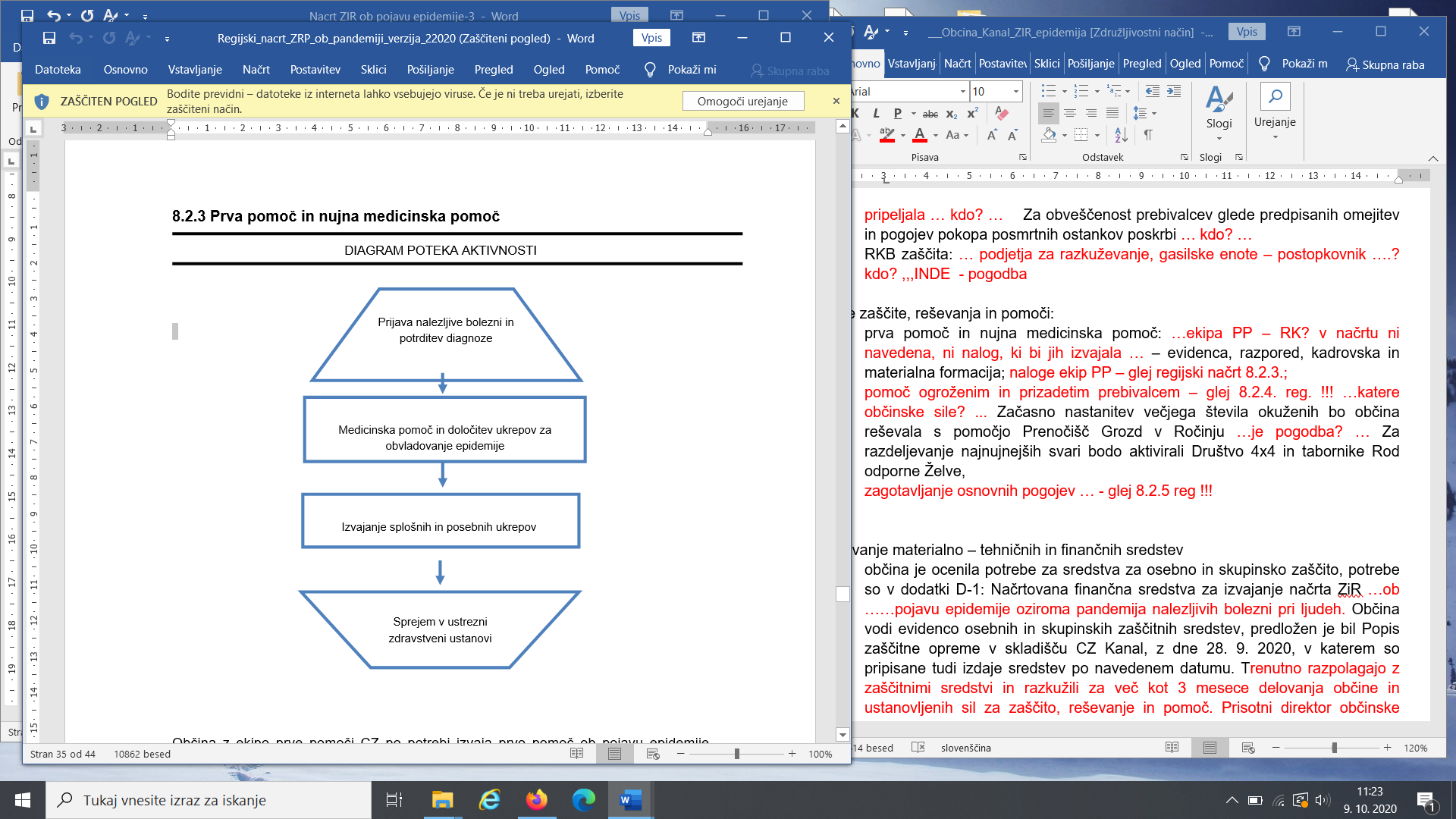 Ekipa prve pomoči po potrebi izvaja prvo pomoč ob pojavu epidemije oziroma pandemije nalezljive bolezni pri ljudeh. Ekipa prve pomoči opravlja naslednje naloge:- sodelovanje pri prevozu obolelih, - negi obolelih- merjenju temperature  in 	- izvajanju sanitarno-higienskih in protiepidemijskih ukrepov. Pomoč ogroženim in prizadetim prebivalcemPotek aktivnosti:Zbiranje podatkov o zbolelih in ogroženih – v kolikor epidemija oz. pandemija prerase v večji obseg in jih pristojne službe podajoČE ministrstvo za zdravje na predlog NIJZ-ja določi karanteno in s tem omeji svobodo gibanja, določi tudi obveznost zdravstvenih pregledov. Določi se lokacija karantene, organizira se oskrba oseb v karanteni. Lokacija je predvidena v Levpi nad večnamenskim občinskim objektom, ki je urejen v apartmaje.ČE lečeči zdravnik ali NIJZ določi izolacijo določijo tudi, ali se izolacija lahko izvede na domu, v zdravstvenem zavodu ali v posebej določenem prostoru, samo-izolacija). Oceni se potrebe na prizadetem območju in organizira oskrbo prebivalcev na prizadetem območju.Spremljanje preskrbe prebivalcev.Osebe, za katere je odrejena osamitev ali karantena, se smejo prevažati samo na način in pod pogoji, ki onemogočajo širjenje okužbe. Način in pogoje prevoza določi minister, pristojen za zdravje.V času pred in po epidemiji je za organizacijo in izvajanje osamitve (izolacije) pristojno MZ.Ob povečanju števila oseb v občini, ki potrebujejo karanteno in je ne morejo izvajati v kraju bivanja oz ko se karantena ne sme izvajati na domu ali v primeru odreditve skupinske karantene, pri iskanju zagotavljanja objektov in oskrbe oseb sodeluje občinska CZ v skladu s priporočili in v sodelovanju z NIJZ in zdravstvom.Ministrstvo, pristojno za zdravje opredeli pogoje, način izvedbe, sodelujoče in njihove pristojnosti, posamezne aktivnosti pristojnih ter nadzor nad izvajanjem karantene in pri tem sodeluje tako s Policijo in Civilno zaščito. Sile za ZRP na lokalni ravni sodelujejo pri zagotavljanju logističnih storitev za osebe, ki so v karanteni ali osami (npr. oskrba s hrano, zdravili, zdravniškimi pripomočki in drugimi nujnimi življenjskimi potrebščinami) in zagotovijo oskrbo ranljivih skupin. Informacijska gradiva o nalezljivih boleznih pri ljudeh pripravi NIJZ. NIJZ poskrbi za vzpostavitev odprtega telefona za prebivalstvo, ki prebivalcem nudi informacije o preprečevanju širjenja nalezljivih bolezni pri ljudeh. Za izvajanje pomoči pri oskrbi ranljivih skupin (npr. otroci, starejše osebe, invalidi, nosečnice) se na občinski ravni vključijo tudi nevladne in humanitarne in druge organizacije. O načinu delovanja in nalogah, ki jih bodo izvajali se dogovorijo z lokalno skupnostjo.  Psihološko pomoč in podporo prebivalstvu ob epidemiji izvajajo deležniki, ki sodijo v pristojnost ministrstva, pristojnega za zdravje in Nacionalnega inštituta za javno zdravje v sodelovanj z nevladnimi organizacijami. Morebitna oskrba prebivalcev, ki bi ostali v karanteni ali izolaciji, se bo vršila z:pomoč na domu CSD,ekipa Rdečega križa,poverjeniki/namestnikičlani štabaŽupnijska Karitas,ProstoferPGD Kanal, PGD AvčeProstovoljci, ki se javijo štabu CZ (ali drugim osebam vključenim v načrt in štab vodi evidenco in njihovo aktivnost) Zagotavljanje osnovnih pogojev za življenjePotek aktivnosti:Ocena stanja na področju preskrbeOrganiziranje oskrbe z vodo, hrano, zdravili in drugimi osnovnimi življenjskimi potrebščinamiJavna objava navodil prebivalcem glede uporabe pitne vode in oskrbe z osnovnimi življenjskimi potrebščinamiSpremljanje potreb na prizadetem območjuZagotavljanje osnovnih pogojev za življenje ob pojavu epidemije oziroma pandemije nalezljive bolezni pri ljudeh obsega zagotovitev:nujne zdravstvene oskrbe ljudi in živali,nastanitev in oskrba zbolelih in ogroženih prebivalcev s pitno vodo, hrano, zdravili in drugimi osnovnimi življenjskimi potrebščinami,zagotavljanje delovanja nujne komunalne infrastrukture (npr. pitne vode, odvajanje in čiščenje komunalnih voda, odstranjevanje in ravnanje s komunalnimi odpadki, dobava elektrike, plina, daljinskega ogrevanja, IKT storitve, vzdrževanje javnih površin, zimska služba, pogrebna, gasilska služba, lekarniška dejavnost…), zagotavljanje delovanja storitev (prodaja prehrambenih artiklov za ljudi in domače živali …), pravilno ravnanje s posmrtnimi ostanki,pravilno ravnanje z odpadki in odplakami in pravilno ravnanje z infektivnimi odpadki.Za izvajanje nalog na področju zagotavljanja osnovnih pogojev za življenje so zadolžene javne službe, gospodarske družbe, zavodi in druge organizacije ter občinski poveljnik. Pri izvajanju teh nalog lahko sodelujejo tudi gasilske enote. Sklep o preklicu izvajanja zaščitnih ukrepov in nalog ZRP sprejme poveljnik CZ občine Kanal ob Soči.Splošne in posebne zdravstvene ukrepe ter druge ukrepe za preprečevanje in obvladovanje nalezljivih bolezni pri ljudeh prekliče minister, pristojen za zdravje oziroma Vlada RS. Naloga regije je usklajevanje dela med občinami in organizacijami ter javnimi službami, ki so regijskega pomena.Naloga občine je, da v primeru potrebe s svojimi službami zagotovi izvedbo navedenih nalog.Osnovni pogoji za življenje bodo vzpostavljeni takrat, ko bodo izpolnjeni pogoji za preklic odrejenih zaščitnih ukrepov in nalog.OSEBNA IN VZAJEMNA ZAŠČITAOsebna in vzajemna zaščita obsega vse aktivnosti, ki jih prebivalci izvajajo za preprečevanje širjenja epidemije oziroma pandemije nalezljive bolezni pri ljudeh, za njihovo zdravje in življenje. Poleg delovanja zdravstvene službe lahko tudi prebivalci sami veliko naredijo za preprečevanje širjenja epidemije oziroma pandemije nalezljive bolezni pri ljudeh, na primer: • z doslednim umivanjem rok in higienskim ravnanjem ob kašljanju in kihanju, • s samoizolacijo v primeru nalezljivih bolezni, • s pravilnim ravnanjem z živili in pravilno pripravo hrane, • z izogibanjem stika z bolnimi živalmi, • s primerno obleko, obutvijo in uporabo ustrezne varovalne opreme in posebnih zaščitnih sredstev, • s pravočasnim cepljenjem z upoštevanjem varne spolnosti. S cepljenjem in uporabo sredstev za osebno zaščito ter z doslednim upoštevanjem navodil, ki jih po sredstvih javnega obveščanja sporočajo strokovne službe, lahko prebivalci učinkovito zmanjšajo pojav bolezni pri ljudeh. Da bi lahko prebivalci učinkovito izvajali ukrepe in naloge za zaščito svojega zdravja in življenja, morajo biti temeljito seznanjeni z boleznijo, njeno nevarnostjo ter vsemi možnimi in potrebnimi zaščitnimi ukrepi.Uporablja se gradiva, ki jih pripravljajo državni organi (MZ, NIJZ, regijski štab CZ).NIJZ poskrbi tudi za vzpostavitev odprtega telefona za prebivalstvo, ki prebivalcem nudi informacije o preprečevanju širjenja nalezljivih bolezni pri ljudeh. NIJZ vsa navodila in priporočila o nalezljivih boleznih pri ljudeh objavlja tudi na svoji spletni strani (www.nijz.si).Občina bo poskrbela za distribucijo preventivnega gradiva, ki ga v okviru usposabljanja prebivalcev za osebno in vzajemno zaščito pripravlja država, posreduje pa regija.RAZLAGA POJMOV IN OKRAJŠAVPomen pojmovIzbruh je pojav več primerov nalezljive bolezni kot pričakovano na določenem območju, v določenem časovnem obdobju in v določeni skupini ljudi. Epidemija je pojav tolikšnega števila primerov nalezljive bolezni ali tako velikega izbruha, ki po številu prizadetih oseb ali velikosti prizadetega območja pomembno presega običajno stanje in predstavlja tveganje za večji del prebivalstva in zahteva takojšnje ukrepanje. Pandemija je pojav, ko se okužba razširi na več celin. Do pandemije pride, kadar se v okolju pojavi nov povzročitelj nalezljive bolezni, s katerim se ljudje še nikoli niso srečali in so zato zanj bolj dovzetni. Povzročitelj ima dobro sposobnost širjenja med ljudmi, zato se jih lahko okuži veliko. Navadno se pandemija pojavlja v več valovih, ki so po svojih značilnostih med seboj lahko povsem različni. Nesreča je po Zakonu o varstvu pred naravnimi in drugimi nesrečami dogodek ali vrsta dogodkov, povzročenih po nenadzorovanih naravnih in drugih silah, ki prizadenejo oziroma ogrozijo življenje ali zdravje ljudi, živali ter premoženje, povzročijo škodo na kulturni dediščini in okolju v takem obsegu, da je za njihov nadzor in obvladovanje potrebno uporabiti posebne ukrepe, sile in sredstva, ker ukrepi redne dejavnosti, sile in sredstva ne zadostujejo. Okuženo območje je po Zakonu o nalezljivih boleznih območje, na katerem je ugotovljen eden ali več virov okužbe in na katerem so možnosti za širjenje okužbe. Ogroženo območje je po Zakonu o nalezljivih boleznih območje, na katero se lahko prenese nalezljiva bolezen z okuženega območja in na katerem so možnosti za širjenje okužbe. Zoonoze so bolezni ali okužbe, ki se na različne načine prenašajo z divjih ali domačih živali (vretenčarjev) na človeka in s človeka na živali. Razlaga okrajšavCZ - Civilna zaščitaNIJZ - Nacionalni inštitut za javno zdravjeRS - Republika SlovenijaZRiP - Zaščita reševanje in pomočOVO – osebna varovalna opremaSEZNAM PRILOG IN DODATKOV Skupne prilogeP – 1 Podatki o poveljniku, namestniku poveljnika in članih Štaba CZ RS P – 3 Pregled sil za ZRP P – 4 Podatki o organih, službah in enotah CZ P – 5 Seznam zbirališč sil za ZRP P – 6 Pregled osebne in skupne opreme ter sredstev pripadnikov enot za ZRP P – 11 Pregled gasilskih enot s podatki o poveljnikih in namestnikih poveljnikov P – 12 Pregled gasilskih enot širšega pomena in njihovih pooblastil s podatki o poveljnikih in namestniki poveljnikov P – 18 Seznam medijev, ki bodo posredovali obvestilo o izvedenem alarmiranju in napotke za izvajanje zaščitnih ukrepov P – 24 Pregled enot, služb in drugih operativnih sestavov društev in drugih nevladnih organizacij, ki sodelujejo pri reševanju P – 25 Pregled humanitarnih (človekoljubnih) organizacij P – 28 Pregled splošnih in specialističnih bolnišnic Posebne prilogeP – 1000 Evidenčni list o vzdrževanju načrta Skupni dodatkiD – 1 Načrtovana finančna sredstva za izvajanje načrta ZiR D – 2 Načrt za zagotovitev prostorskih in drugih pogojev za delo poveljnika CZ in štaba CZD – 7 Navodilo prebivalcem za ravnanje ob nesreči D – 19 Vzorec sklepa o aktiviranju načrta ZiR ob nesreči D – 20 Vzorec sklepa o preklicu izvajanja zaščitnih ukrepov in nalog ZRP ORGANODGOVORNA OSEBADATUMPODPIS ODGOVORNE OSEBE IZDELALŠTAB CZKANAL17.03.2020Skrbnik načrtaŠtab CZMaja ŠuligojODOBRILPoveljnik CZ Igor KomacSPREJELAŽupanja Tina GerbecObčinaRazred ogroženostiKanal ob Soči3P – 1000 Evidenčni list o vzdrževanju načrtaD – 19 Vzorec sklepa o aktiviranju načrta ZIR ob nesrečiD – 20 Vzorec sklepa o preklicu izvajanja zaščitnih ukrepov in nalog ZRPP – 1 Podatki o poveljniku, namestniku in članih štaba CZ občine Kanal ob SočiP – 3 Pregled sil za ZRPP – 4 Podatki o organih, službah in enotah CZP – 11 Pregled gasilskih enot s podatki o poveljnikih in namestnikih poveljnikovP – 12 Pregled gasilskih enot širšega pomena in njihovih pooblastil s podatki o poveljnikih in namestnikih poveljnikovP – 24 Pregled enot, služb in drugih operativnih sestavov društev ter in drugih nevladnih organizacij, ki sodelujejo pri reševanjuP – 25 Pregled človekoljubnih organizacijSeznam prostovoljcev – naša tabelaP – 6 Pregled osebne in skupne opreme ter sredstevD – 1 Načrtovana finančna sredstva za izvajanje načrta ZIRP - 18Seznam medijev, ki bodo posredovali obvestilaP – 5  Seznam zbirališč sil za ZRPD - 2Načrt občine za zagotovitev prostorskih in drugih pogojev za delo poveljnika CZ in Štaba CZD – 14Vzorec odredbe o aktiviranju sil in sredstev za ZRPOBČINSKA PRILOGA - Sredstva (razkužilo, maske, rokavice, zaščitne obleke)Evidenca prostovoljcev P – 25 Pregled humanitarnih (človekoljubnih) organizacijP – 27 Pregled zdravstvenih domov, zdravstvenih postaj in reševalnih postajP – 28 Pregled splošnih in specialističnih bolnišnicD – 7 Navodilo prebivalcem za ravnanje ob nesreči